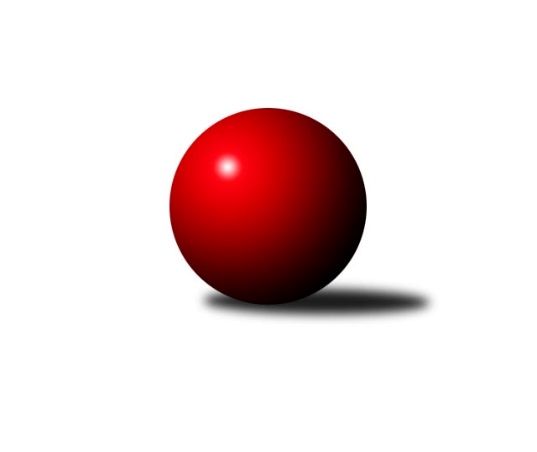 Č.1Ročník 2020/2021	13.9.2020Nejlepšího výkonu v tomto kole: 2610 dosáhlo družstvo: TJ Sokol Vracov BJihomoravský KP1 jih 2020/2021Výsledky 1. kolaSouhrnný přehled výsledků:TJ Lokomotiva Valtice B	- KK Vyškov D	5:3	2607:2542	5.0:7.0	11.9.TJ Sokol Vracov B	- SK Kuželky Dubňany C	6:2	2610:2443	8.0:4.0	11.9.TJ Sokol Šanov B	- SK Baník Ratíškovice C	5.5:2.5	2552:2444	8.0:4.0	11.9.KK Jiskra Čejkovice B	- SK Podlužan Prušánky B	2:6	2335:2433	5.0:7.0	12.9.TJ Sokol Mistřín C	- KK Sokol Litenčice 	6:2	2474:2429	7.0:5.0	12.9.TJ Sokol Vážany 	- TJ Jiskra Kyjov 	4:4	2540:2509	7.0:5.0	13.9.Tabulka družstev:	1.	TJ Sokol Vracov B	1	1	0	0	6.0 : 2.0 	8.0 : 4.0 	 2610	2	2.	TJ Sokol Mistřín C	1	1	0	0	6.0 : 2.0 	7.0 : 5.0 	 2474	2	3.	SK Podlužan Prušánky B	1	1	0	0	6.0 : 2.0 	7.0 : 5.0 	 2433	2	4.	TJ Sokol Šanov B	1	1	0	0	5.5 : 2.5 	8.0 : 4.0 	 2552	2	5.	TJ Lokomotiva Valtice B	1	1	0	0	5.0 : 3.0 	5.0 : 7.0 	 2607	2	6.	TJ Sokol Vážany	1	0	1	0	4.0 : 4.0 	7.0 : 5.0 	 2540	1	7.	TJ Jiskra Kyjov	1	0	1	0	4.0 : 4.0 	5.0 : 7.0 	 2509	1	8.	KK Vyškov D	1	0	0	1	3.0 : 5.0 	7.0 : 5.0 	 2542	0	9.	SK Baník Ratíškovice C	1	0	0	1	2.5 : 5.5 	4.0 : 8.0 	 2444	0	10.	KK Sokol Litenčice	1	0	0	1	2.0 : 6.0 	5.0 : 7.0 	 2429	0	11.	KK Jiskra Čejkovice B	1	0	0	1	2.0 : 6.0 	5.0 : 7.0 	 2335	0	12.	SK Kuželky Dubňany C	1	0	0	1	2.0 : 6.0 	4.0 : 8.0 	 2443	0	 TJ Sokol Vážany 	2540	4:4	2509	TJ Jiskra Kyjov 	Dušan Zahradník	 	 212 	 236 		448 	 1:1 	 458 	 	232 	 226		Martin Šubrt	Jozef Kamenišťák	 	 219 	 192 		411 	 1:1 	 423 	 	196 	 227		Eva Paulíčková	Petr Sedláček	 	 224 	 209 		433 	 2:0 	 380 	 	199 	 181		Ludvík Kuhn	Radek Loubal	 	 228 	 195 		423 	 1:1 	 436 	 	219 	 217		Antonín Svozil st.	Petr Malý	 	 189 	 196 		385 	 0:2 	 446 	 	222 	 224		Antonín Svozil ml.	Josef Kamenišťák	 	 213 	 227 		440 	 2:0 	 366 	 	185 	 181		Jiří Špačekrozhodčí: Jiří KramolišNejlepší výkon utkání: 458 - Martin Šubrt2.kolo20.9.2020	ne	9:00	SK Kuželky Dubňany C - TJ Sokol Vážany 	